Отчетглавы Администрации Калининского сельского поселенияперед населением 30.01.2019годаИсполнение бюджета Калининского сельского поселения  Ремонтненского района за 2018 составило по доходам в сумме 11511,5 тыс. рублей, или 100,4 % к годовому плану и по расходам в сумме  11374,3 тыс. рублей, или 96,9 % к годовым назначениям. Профицит по итогам года составил в сумме 137,2 тыс. рублей.Налоговые и неналоговые доходы бюджета Калининского сельского поселения Ремонтненского района исполнены в сумме 2246,3 тыс. рублей или 106,0 % к годовым бюджетным назначениям, перевыполнение составляет 127,0 тыс. рублей.Перевыполнение  по следующим налоговым источникам:налог на доходы физ.лиц               – в сумме   43,3 тыс. рублей;единый с/х налог                            -  в сумме   58,2 тыс. рублей; налог на имущество физ.лиц	       -  в сумме   15,5 тыс. рублей; земельный налог                        – в сумме    4,7 тыс. рублей;  возмещ.затрат за использ.им-ва    – в сумме     3,4  тыс. рублей; комп..затрат бюджета с.п.              – в сумме     1,7  тыс. рублей;  штрафы                                             – в сумме    2,2  тыс. рублей;средства самообложения                – в сумме     1,5 тыс. рублей; Неисполнение плановых назначений только по одному налоговому источнику: госпошлина                                      - в сумме     1,9 тыс. рублей;  Объем безвозмездных поступлений в бюджет Калининского сельского поселения Ремонтненского района за 2018 год составил в сумме 9265,2 тыс. рублей, из нихДотация бюджету поселения на выравнивание уровня бюджетной обеспеченности  в сумме 7274,9 тыс. рублей;Субвенция -77,3 тыс. рублей;Межбюджетные трансферты – 1913,0 тыс. рублей, в т.ч.-средства на доведение заработной платы до областного  уровня по майским Указам Президента учреждениям культуры -1787,0 тыс. рублей;-средства по переданным полномочиям по дорогам – 126,0 тыс. рублей                          пояснительная записка  к исполнению бюджета                     Калининского сельского поселения Ремонтненского района                                                   за 2018 год.Собственные доходы                          План                           Исполнено                                                              на год                            2018 год     П/налог на ДФЛ                                    344,3                              387,6Единый с/х налог                                1065,5                            1123,7Налог на имущ. физ.лиц.                     115,0                               130,5Земельный налог                                  399,8                               404,5Государственная пошлина                    14,0                                 12,1Платные услуги                                        7,0                                  7,0Возмещ.от использов.им-ва поселен.   13,0                                12,1Проч.дох.от комп.затрат бюджета          0,0                                  1,7Штрафы и санкции                                   8,3                                10,5    Прочие неналоговые доходы                   0,0                                  0,0  Самообложение                                     152,4                              153,9Итого:                                                    2119,3                           2246,3Безвозмездные поступления               9351,9                           9265,2Всего:                                                   11471,2                         11511,5          Выполнение доходной части собственных доходов за 2018 год  составляет 106,0%. При плане 2119,3 тыс. руб. исполнение составляет  2246,3 тыс. руб. перевыполнение составляет 127,0 тыс. руб.    По отдельным статьям доходов планы перевыполнены –  налог на ДФЛ – 43,3 тыс. руб. – в конце года поступил НДФЛ от ИП КФХ,  СПК «Родина» и колхоза «Рассвет» за полученный доход физическими лицами от сдачи в аренду земельных участков сельхозназначения (долей);  по единому сельскохозяйственному налогу перевыполнение составляет 58,2 тыс. руб. При расчете плановых назначений по ЕСХН занижена оценка прибыли сельхозпроизводителей; налог на им-во физ. лиц – 15,5 тыс. руб.- по состоянию на 01.12.2018 поступило по налогу на имущество 75,1 тыс. рублей при плане 115,0 тыс. рублей, совсем не ожидали исполнения по данному виду доходов, но в конце декабря пошли поступления и по данному налогу даже перевыполнение;  по земельному налогу – 4,7 тыс. руб. не значительное, но все же перевыполнение, так как собирались задолженности и недоимки по налогу за прошлые годы; прочие доходы от компенсации затрат бюджета сельского поселения -1,7 тыс. руб.; возмещение затрат от использования имущества перевыполнено на 3,4 тыс. руб. По штрафам перевыполнение составляет 2,2 тыс. руб.; по самообложению перевыполнение составляет 1,5 тыс. рублей, задолжники прошлых лет уплатили самообложение. По одному виду доходов – госпошлина - недовыполнение составляет 1,9 тыс. руб.- нотариальных действий сделано меньше, чем запланировано. Расходы                                                                                                                                                                                                                    План                            исполнено                                                                             на год                                год.Общегосуд. вопросы аппарат                           5114,9                               4868,2Резервный фонд                                                     0,0                                      0,0Др. общегосуд. вопросы                                     337,4                                  335,1(страхование ГТС – 55,7; паспорта отходов опасности - 27,2; ремонт здания и крыши на старом здании алм-ции-130,0; программа ИБ ЖКХ – 3,4; проведение праздничных мероприятий – 20,0 (9 мая-10,0; праздник день любви и верности-10,0) СМО-10,0; налоги – 22,8; опто-волокно – 23,6*2=47,2; проведение конкурса елочной игрушки – 7,5; печатание НПА в газете Рассвет -11,3.) ВУС                                                                        77,1                                    77,1Пожарная безопасность                                         0,0                                      0,0Дороги                                                                  126,0                                  126,0в т.ч. дорожный фонд перед.полномочия         126,0                                  126,0(Расходы на разработку Комплексной схемы организации дорожного движения (КСОД) и программы комплексного развития транспортной инфраструктуры (ПКРТИ)-79,0;Расходы  на разработку, корректировку проектов организации дорожного движения – 47,0.)Благоустройство                                                   681,5                                  594,7Перед.полном. по установке водонап.башни      86,7                                      0,0в т.ч. ремонт и тех.обсл. сет.ул.осв.                     49,3                                     49,3         приобр.электроматериалов                          34,9                                     34,9         оплата ул. освещ.                                        158,7                                   158,6         места захоронений                                        32,9                                     32,9        текущее благоустройство юр.лица             178,0                                  178,0         дезинсекция 	             62,0	  62,0        приобр.энергосберегающ.ламп                    79,0                                     79,0Образование повышение квалиф.                          1,0                                       1,0        Культура:                                                             5331,3                                5312,3в т.ч. СДК                                                             5331,3                                5312,3(средства местного бюджета – 3525,3 и средства областного бюджета 1787,0 на софинансирование  повышения заработной платы работников учреждений культуры по Указам Президента)Социальная политика                                             59,8                                    59,8               ФК и Спорт                                                                5,7                                      0,0Итого:                                                                  11734,9                                11374,3Плановые ассигнования по расходам только годовые. Поквартального распределения расходов нет. Исполнение за 2018 год по отношению к годовым назначениям составляет 96,9% Исполнение расходной части бюджета согласно кассового плана.  В конце квартала уточняются  плановые назначения по местным и областным средствам. За  2018 год   был проведено 4 схода  граждан:  24.01.2018 года в с. Большое Ремонтное с участием информационной группы.Приглашенные:Информационная группа Ремонтненского района:Прядко В.Г. -          заместитель Главы  Ремонтненского районаСеменякова  Е.С. – директор ЦЗНСидоренко С.Г. -    заместитель начальника назначения и выплаты пенсииПасечников А.А.  –специалист  отдела  культуры Ремонтненского районаВовянко А.А –         и.о. начальника УСЗНПлужникова Н.В. –зам. заведующего  Отдела образования Ремонтненского районаЧубов С.Л. -             председатель территориальной избирательной комиссии                                      Ремонтненского района.12.07.2018 года  в с. Большое Ремонтное с участием информационной группы.Приглашенные:Информационная группа Ремонтненского района:Прядко В.Г. -          заместитель Главы  Администрации Ремонтненского районаСеменякова  Е.С. – директор ЦЗНПасечников А.А.  –специалист  отдела  культуры Администрации Ремонтненского районаВовянко А.А –         начальник УСЗНПлужникова Н.В. –зам. заведующего  Отдела образования Ремонтненского районаКорсунов А.Б.       – начальник УПФР В Ремонтненском районе.17.07.2018 года в с. Богородское Присутствовали:Коскин В.И. –     УУП по Калининскому сельскому поселениюФисенко С.А.-    директор МКУК Большеремонтненский СДКБлохин В.В.   -    начальник караула пожарной части № 214 Ремонтненского района.20.11.2018 года в с. Богородское Информационная группа Ремонтненского района:Корсунов А.Б.     – начальник  УПФР в Ремонтненском районе  Вовянко А.А –         начальник УСЗН.На сходах  граждан были рассмотрены   следующие вопросы: Отчет Главы о работе   Администрации Калининского сельского поселения за  1 полугодие 2018 года.О самообложении.Отчет УУП ОУУП и ПДН МО МВД России «Ремонтненский».  О пожарной безопасности. Разное.За  2018 год   проведено 9 заседаний Собрания  депутатов Калининского сельского поселения.На заседаниях Собрания депутатов  рассматривались следующие вопросы: «О внесении изменений в бюджет Калининского сельского поселения Ремонтненского района на 2018год и плановый период 2019 и 2020годов»;«О внесении изменений в контракт, заключенный  с главой Администрации Калининского сельского поселения 24.10.2016 ;«Об отчете об исполнении бюджета Калининского сельского поселения Ремонтненского района за 2017 год»;«Об определении границ  прилегающих к некоторым организациям иобъектам территорий, на которых не допускается  розничная продажа алкогольной  продукции на территории Калининского сельского поселения»«О внесении изменений в решение Собрания  депутатов от 30.10.2011г. № 113 «Об утверждении Положения о бюджетном процессе в  Калининском сельском поселении»« Об отчете об исполнении бюджета Калининского сельского поселения за I квартал 2018 года»«О внесении изменений в решение Собрания депутатов «Об утверждении Положения об оплате труда муниципальных служащих муниципального образования «Калининское сельское поселение» «О  внесении изменений в решение Собрания депутатов Калининского сельского поселения  от 14.11.2016  № 11 «О земельном налоге»»«О передаче Администрацией Калининского сельского поселения полномочий по осуществлению внутреннего муниципального финансового контроля Администрации Ремонтненского района»   Об     утверждении    Правил         содержания домашних животных и птицы на территории Калининского сельского поселения   О проекте Устава муниципального образования «Калининское сельское поселение»  О внесении изменений в контракт, заключенный с главой Администрации  Калининского сельского поселения 24.10.2016.За  2018 год   муниципальным образованием «Калининское сельское поселение» приняты нормативные и правовые акты:                  постановления - 153;  распоряжений – 80.Распоряжений по личному составу - 68Ежемесячно в регистр   Администрации  Ростовской области  направляются копии   нормативных  правовых актов. В Администрацию за 2018 поступили акты прокурорского реагирования в виде представлений:«Об устранении нарушений  федерального законодательства о порядке рассмотрения обращений граждан в Российской Федерации»» от 31.01.2018 г. №7-17-18/229;  «Об устранении нарушений федерального законодательства, в части информационной поддержки субъектов малого и среднего предпринимательства» № 7-17-18/200 от 24.01.2018 года;«Об устранении нарушений бюджетного   законодательства» от 14.03.2018 г. №7-17-2018/593;«Об устранении нарушений законодательства в сфере жилищно-коммунального хозяйства» от 10.04.2018 г. № 7-17-2018/812;«Об устранении нарушений бюджетного   законодательства» от 28.03.2018 г. №7-17-2018/724;«Об устранении нарушений  о противодействии коррупции» от 27.03.2018 г. №7-17-18/698;«Об устранении нарушений  законодательства об охране окружающей среды» от 23.04.2018 г. №7-17-2018/904;«Об устранении нарушений  о противодействии коррупции» от 05.06.2018 г. №7-17-18/1179;«Об устранении нарушений санитарно- эпидимиологичекского законодательства, направленного на снижение заболеваемости природно-очаговыми инфекциями» от 20.06.2018 № 7-17-17/1266.«Об устранении нарушений  законодательства о профилактике терроризма и экстремизма, о противодействии коррупции и бюджетного законодательства» от 30.07.2018 г. №7-17-2018/1525;«Об устранении нарушений  земельного законодательства» от 20.08.2018 г. №7-17-2018/1622;«Об устранении нарушений  законодательства в сфере охраны объектов культурного наследия» от 24.09.2018 г. №7-17-2018/1869;«Об устранении нарушений  законодательства об антитеррористической защищенности» от 28.09.2018 г. №7-17-2018/1907;«Об устранении нарушений  законодательства по обеспечению безопасности и охраны гидротехнических сооружений» от 04.10.2018 г. №7-17-2018/1958;«Об устранении нарушений  жилищного законодательства» от 31.10.2018 г. №7-17-18/2129. Ежедневно ведется  прием граждан  по различным вопросам. Выдано всего справок за 2018 года -  513 в том числе; – о наличии хозяйства в ЛПХ -59;- о составе семьи -279;-разные -175.Приказом № 984 от 31.12.2018  Министерства Внутренних Дел Российсок Федерации утвержден регламент  по предоставлению государственной услуги по регистрационному учету граждан РФ по месту пребывания и по месту жительства в пределах РФ из которого следует, что справки о зарегистрированных  лицах выдаются Федеральной миграционной службой осуществляющей регистрацию учета граждан РФ по месту пребывания и по месту жительства в пределах РФ. С 2013 года Администрация Калининского сельского поселения не осуществляет регистрацию учета граждан РФ по месту пребывания и по месту жительства. За вышеуказанными спрвками обращаться в ГУ МВД России по Ростовской области (паспортный стол). В настоящее время Администрация Калиниского сельского поселения не выдает справки о составе семьи в связи с изменениями Законадательства РФ. Осуществляется взаимодействие   с МФЦ  по системе «Деловая почта».Рассмотрено  21 письменное заявление (обращение гравждан) от:1. Харченко Александра Алексеевича № 93.23-ОГ/1 от 09.01.2018 по отсутствию сотовой связи. 09.01.2018 года поставлен в известность о возникшей проблеме с сотовой  связью  в селе Богородское Глава Ремонтненского района А.П. Пустоветов и в течении недели проблема со связью была устранена.Александру Алексеевичу был отправлен ответ 11.01.2018.Мощенко Сергея Васильевича № 93.23-ОГ/2от 12.01.2018г. по бродячему скоту (овцы).По данному обращению специалистом  Администрации, уполномоченным составлять протоколы,  составлен протокол  №1 от 17.01.2018 года  об административном правонарушении, совершенным  Магомедовым Магомедом Магомедсаидовичем. Протокол направлен на рассмотрение в административную комиссию Ремонтненского района,  заседание состоялось 23.01.2018г.     Мощенко Сергею Васильевичу был отправлен ответ о проделанной работе  09.02.2018г.Мощенко Сергея Васильевича № 93.23-ОГ/3от 15.01.2018г. по бродячему скоту (овцы).Специалистом  Администрации, уполномоченным составлять протоколы,  составлен протокол  № 2 от 17.01.2018 года  об административном правонарушении, совершенным  Магомедовым Магомедом Магомедсаидовичем. Протокол направлен на рассмотрение в административную комиссию Ремонтненского района,  заседание состоялось 23.01.2018гМощенко Сергею Васильевичу был отправлен ответ о проделанной работе  15.02.2018г.Натхиной Оксаны Николаевны № 93.23-ОГ/4 от 17.01.2018г. по бродячему скоту (овцы).Специалистом  Администрации, уполномоченным составлять протоколы,  составлен протокол  № 4 от 17.01.2018 года  об административном правонарушении, совершенным  Слизским Иваном Пантелеевичем. Протокол направлен на рассмотрение в административную комиссию Ремонтненского района,  заседание состоялось 20.02.2018г.Натхиной Оксане Николаевне был отправлен ответ о проделанной работе  16.02.2018г.Магомедова Арсена Магомедовича № 93.23-ОГ/5 от 12.01.2018г. по бродячему скоту (овцы).По данному обращению специалистом  Администрации, уполномоченным составлять протоколы,  составлен протокол  № 3 от 17.01.2018 года  об административном правонарушении, совершенным  Магомедовым Магомедом Магомедсаидовичем. Протокол направлен на рассмотрение в административную комиссию Ремонтненского района.Магомедову Арсену Магомедовичу был отправлен ответ о проделанной работе  16.02.2018гКоллективное обращение от 23.03.2018г. № 93.23-ОГ/6 по аренде пастбищ.На имя Саъдуева Саъду Магомедовича (записан первым в коллективном обращении) был отправлен ответ 20.04.2018 о том, что с 01.01.2017 года у Администрации Калининского сельского поселения нет полномочий по распоряжению земельными участками государственная собственность на которые не разграничена.Максимова Павла Витальевича № 93.23-ОГ/7 от 21.05.2018 по КРС, которые бродят без присмотра хозяев.Специалистом  Администрации, уполномоченным составлять протоколы,  составлены протокол  № 6 от 05.06.2018 года  об административном правонарушении, совершенным  Пасько Еленой Ивановной и протокол № 7 от 05.06.2018 года  об административном правонарушении, совершенным  Дубовой Софьей Михайловной. Протоколы направлен на рассмотрение в административную комиссию Ремонтненского района,  заседание состоялось  19.06.2018г.Максимову Павлу Витальевичу был отправлен ответ  13.06.2018г.Пасько Елены Ивановны № 93.23-ОГ/8 от 05.06.2018 по КРС, которые бродят без присмотра хозяев.Специалистом  Администрации, уполномоченным составлять протоколы,  составлены протокол  № 8 от 05.06.2018 года  об административном правонарушении, совершенным  Максимовым Павлом Витальевичем. Протокол  направлен на рассмотрение в административную комиссию Ремонтненского района.Пасько Елене Ивановне был отправлен ответ  29.06.2018г.Дубовой Софьи Михайловны № 93.23-ОГ/9  от 05.06.2018 КРС, которые бродят без присмотра хозяев.Специалистом  Администрации, уполномоченным составлять протоколы,  составлены протокол  № 9 от 05.06.2018 года  об административном правонарушении, совершенным  Максимовым Павлом Витальевичем и протокол №10 от 05.06.2018 года  об административном правонарушении, совершенным  Максимовым Андреем Витальевичем. Протоколы направлены на рассмотрение в административную комиссию Ремонтненского района.Дубовой Софьи Михайловне отправлен ответ  29.06.2018г.10. Слизской Ольги Петровны № 93.23-ОГ/10 от 03.07.2018 вопрос по содержанию домашних животных.Специалистом  Администрации, уполномоченным составлять протоколы,  составлены протокол  № 12 от 17.07.2018 года.Отправлен ответ  30.07.2018г.11. Слизской Ольги Петровны № 93.23-ОГ/11 от 03.07.2018 вопрос по содержанию домашних животных.Специалистом  Администрации, уполномоченным составлять протоколы,  составлены протокол  № 11 от 17.07.2018 года.Отправлен ответ  30.07.2018г.Магомедова Арсена Магомедовича № 93.23-ОГ/12 от 10.07.2018г. по содержанию домашних животных.По данному обращению специалистом  Администрации, уполномоченным составлять протоколы,  составлен протокол  № 12 от 24.07.2018 года  Магомедову Арсену Магомедовичу был отправлен ответ о проделанной работе  24.07.2018гМагомедова Арсена Магомедовича № 93.23-ОГ/13 от 10.07.2018г. по содержанию домашних животных.Данное обращение было перенаправлено в ветеринарную службу Ремонтненского района.Слизской Ольги Петровны № 93.23-ОГ/14 от 24.07.2018 вопрос по содержанию домашних животных.Специалистом  Администрации, уполномоченным составлять протоколы,  составлены протокол  № 13 от 31.07.2018 года.Отправлен ответ  31.07.2018г.Слизской Ольги Петровны № 93.23-ОГ/15 от 24.07.2018 вопрос по содержанию домашних животных.Отправлен ответ  31.07.2018г.Натхиной Оксаны Николаевны № 93.23-ОГ/16 от 25.07.2018г. по содержанию домашних животных.Данное обращение было перенаправлено в ветеринарную службу Ремонтненского районаНатхиной Оксане Николаевне был отправлен ответ о проделанной работе  29.08.2018г.Гаджиевой Патимат Гаджиевны № № 93.23-ОГ/17 от 11.09.2018г. по содержанию домашних животных.Специалистом  Администрации, уполномоченным составлять протоколы,  составлены протокол  № 15 от 14.09.2018 года.Отправлен ответ  21.09.2018г.Фисенко Михаила Ивановича № 93.23-ОГ/18 от 11.10.2018г. по содержанию домашних животных. Специалистом  Администрации, уполномоченным составлять протоколы,  составлены протокол  № 17 от 25.10.2018 года.Отправлен ответ  26.10.2018г.Натхиной Лидии Стефановны -№ 93.23-ОГ/19 от 27.11.2018г. по содержанию домашних животных. Дан устный ответ по существу 27.11.2018года.Богославской Виктории Юрьевны - № 93.23-ОГ/20  от 12.12.2018г. по проезду на ул. Коммунистическая.В ходе личного приема вопрос был решен.Ольховского Александра Викторовича - № 93.23-ОГ/21  от 12.12.2018г. – о помощи подготовки дров для Самойлова А.А.В ходе личного приема вопрос был решен.Выдано доверенностей - 52.Ежедневно ведется работа с похозяйственными книгами. На 01.07.2018 года   проведен   пересчет  животных в личных подсобных хозяйствах.            В личных подсобных хозяйствах  значится по Калининскому сельскому поселению:КРС –   570 гол в т. числе коров- 400 гол; с. Большое Ремонтное - 306гол.с.Богородское -261гол.Овцы-  10362 гол . в том числе, о\м – 6685гол; с. Большое Ремонтное - 4178гол.с. Богородское - 3184гол.Свиньи – 350, в том числе с/м. – 90,  с. Большое Ремонтное -185гол.с. Богородское – 165 гол.Птицы –  4600 гол. с. Большое Ремонтное - 2440гол.с.Богородское - 2160гол.На 01.01.2019 года   проведен   пересчет  животных в личных подсобных хозяйствах.КРС –   540 гол в т. числе коров- 404 гол; с. Большое Ремонтное - 282гол.с.Богородское -258гол.Овцы-козы   7680 гол . в том числе, о\м, к/м. – 6665гол; с. Большое Ремонтное - 3981гол.с. Богородское - 3699гол.Свиньи – 260, в том числе с/м. – 75,  с. Большое Ремонтное -138гол.с. Богородское – 122 гол.Птицы –  3200 гол. с. Большое Ремонтное - 1780 гол.с.Богородское – 1420 гол.Сданы отчеты в ЦСУ по наличию в ЛПХ и КФХ сельскохозяйственных животных. Ведется работа по архивным документам.   	Ежедневно ведется  переписка с организациями и учреждениями района (отправлено 1240 писем). Ведется  работа по электронному документообороту в системе «Дело» (отправлено 178 писем, получено 961 письмо).    Каждый год муниципальные служащие Администрации предоставляют сведения о своих доходах, расходах,  об имуществе и обязательствах имущественного характера, а также сведения о доходах, расходах, об имуществе и обязательствах имущественного характера своих супруги (супруга) и несовершеннолетних детей за предшествующий год.Ежегодно в соответствии с постановлением Правительства Ростовской области от 26.04.2012 № 320 «О порядке проверки достоверности и полноты сведений, представляемых гражданами, претендующими на замещение должностей муниципальной службы, и муниципальными служащими, и соблюдения муниципальными служащими требований к служебному поведению» проводится проверка полноты заполнения форм справок о доходах, расходах, об имуществе и обязательствах имущественного характера, представленных муниципальным служащим Администрации Калининского сельского поселения в отношении себя, своих супруга (и) и несовершеннолетних детей (8 муниципальных служащих).В ходе проверки нарушений не выявлено.В этом году  сведения о своих доходах, расходах,  об имуществе и обязательствах имущественного характера, а также сведения о доходах, расходах, об имуществе и обязательствах имущественного характера своих супруги (супруга) и несовершеннолетних детей за 2017 год на имя Губернатора Ростовской области сдавали  наши депутаты (10 депутатов) и Глава Администрации Калининского сельского поселения.Начата декларационная компания на 2019 год для муниципальных служащих Администрации и депутатов Калининского сельского поселения.Постоянно проводится работе по информированию населения по КГЛ, птичьему гриппу,АЧС, размещаются памятки и листовки:Осторожно! Птичий грипп. 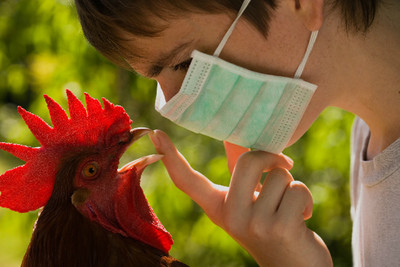 Грипп птиц – острая инфекционная вирусная болезнь, характеризующаяся поражением органов пищеварения, дыхания и высокой смертностью домашних и диких птиц различных видов, может передаваться человеку.	У больной домашней птицы наблюдается необычное поведение, нарушение в координации движений (вращательное движение головой, искривление шеи), отсутствие реакции на внешние раздражители, резкое снижение яичной продуктивности, отказ от корма, угнетённое состояние, диарея, хриплое затруднённое дыхание, судороги, кашель, чихание, истечение из носовых отверстий, взъерошенность оперения. У кур отмечается опухание и посинение гребня и сережек.	Источником заражения вирусом птичьего гриппа является больная птица и продукты её жизнедеятельности.	Вирус птичьего гриппа может передаться от птицы к человеку. Человек может заразиться птичьим гриппом как при контакте с больной птицей, так и употребляя в пищу мясо или яйца больной птицы без соответствующей термической обработки.	Птичий грипп, как и любая вирусная инфекция, опасен своей способностью к быстрому видоизменению – мутированию. Вирус отлично приспосабливается к новым условиям и среде обитания. В итоге, птичий грипп вполне может передаваться не только от птицы к человеку, но и от человека к человеку. Более того, у человека нет иммунитета к вирусу птичьего гриппа. Это означает, что даже совершенно здоровый человек при заболевании может оказаться в крайне тяжелом состоянии.	Симптомы птичьего гриппа у людей варьируют от типичных гриппоподобных симптомов (очень высокая температура, затрудненное дыхание, кашель, боль в горле и мышцах) до инфекции глаз (конъюнктивит). Если после контакта с птицей у вас возникло какое-либо острое респираторное (гриппоподобное) заболевание, нужно срочно обратиться к врачу.	Обезопасить себя от птичьего гриппа можно только профилактическими мерами.	Если вы держите домашнюю или декоративную птицу, постарайтесь исключить её контакт с дикими особями. Кроме того, не забывайте проводить ежегодные профилактические исследования состояния здоровья ваших подопечных.	При покупке птицы обязательно спрашивайте наличие ветеринарных сопроводительных документов. Не покупайте птицу в местах несанкционированной торговли.	Владельцам личных подсобных хозяйств настоятельно рекомендуем принять следующие меры, направленные на охрану хозяйств от заноса вируса гриппа птиц:1) обеспечить идентификацию и безвыгульное содержание птицы;2) обеспечить пресечение доступа к птице посторонних лиц, за исключением специалистов госветслужбы; 3) предоставлять специалистам госветслужбы по их требованию птицу для осмотра и проведения профилактических и противоэпизоотических мероприятий;4) исключить факты приобретения птицы, продуктов птицеводства и кормов в неустановленных местах, из субъектов Российской Федерации неблагополучных по гриппу птиц и без согласования Комитета ветеринарии;5) исключить контакт птицы, содержащейся в хозяйствах, с дикой птицей;6) обеспечить механическую очистку и дезинфекцию мест содержания птицы;7) исключить вывоз помёта и других продуктов жизнедеятельности птицы без предварительного обеззараживания;8) исключить загрязнение природной окружающей среды продуктами птицеводства и биологическими отходами.	Кроме того, напоминаем о соблюдении правил личной гигиены. Уход за птицей следует осуществлять только в специальной одежде и обуви, которую необходимо регулярно стирать и чистить.	Не трогайте и не подбирайте на улице мертвую птицу. Постарайтесь избегать места массового скопления диких птиц.	Не покупайте яйца и мясо птицы в местах несанкционированной торговли, где нет ветеринарных лабораторий по контролю качества и безопасности пищевых продуктов и эти продукты не имеют ветеринарных сопроводительных документов, подтверждающих их качество и безопасность.	Прежде чем употреблять в пищу продукцию птицеводства, обязательно подвергайте её термической обработке. Тщательно вымытое мясо птицы нужно варить не менее 30-40 минут или хорошо жарить. Омлеты и яичницы должны быть хорошо прожарены. Не употребляйте сырые или сваренные всмятку яйца.Осторожно: клещи	С наступлением теплого времени года резко активизировались клещи, которые являются переносчиками возбудителей многих кровепаразитарных болезней, патогенных бактерий и вирусов.	Основным переносчиком возбудителя Крымской геморрагической лихорадки (КГЛ) являются иксодовые клещи. Место обитания иксодовых клещей в почве, подстилке, мусорных свалках, гнездах, в местах нахождения животных, птицы.                                                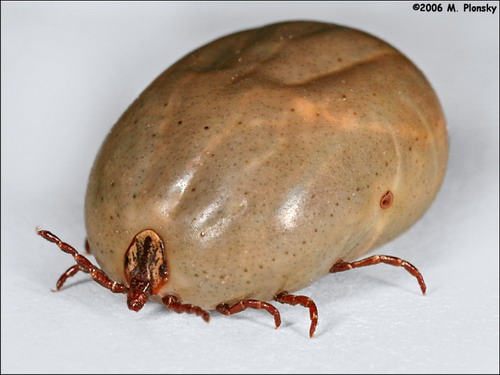 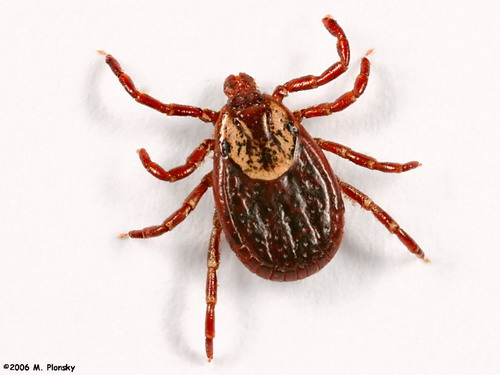 	Прокормителями иксодовых клещей чаще всего являются крупный и мелкий рогатый скот, мышевидные грызуны, грачи, вороны, сороки, куропатки, индейки, которые способствуют широкому распространению переносчиков на значительные расстояния.	 Наличие природных очагов КГЛ на территории района требуют проведения профилактических мероприятий в полном объеме  и в первую очередь это касается уничтожению клещей на животных акарицидными препаратами. На  уменьшение численности клещей в природных биотопах важным моментом является проведение регулированного выпаса животных, обработка акарицидными препаратами животноводческих помещений, хозяйственных дворов, борьба с грызунами, проведение противоклещевых обработок в местах пребывания населения.	Владельцам животных, вне зависимости от форм собственности, не допускать выпас на пастбищах крупного и мелкого рогатого скота не прошедшего противоклещевую обработку. Постоянно, с учетом кратности и сроков остаточного действия препаратов, проводить акарицидные обработки сельскохозяйственных животных.  	Действенные меры при проведении мероприятий по обеспечению эпизоотического благополучия по природно-очаговым заболеванием таким как Крымская геморрагическая лихорадка достигается при проведении профилактических мероприятий в полном объеме по уменьшению численности клещей.	Вирус КГЛ передается человеку при укусе или раздавливания клеща, тогда мельчайшие частицы крови попадают на слизистые оболочки. Раздавливать клещей запрещается.	При работе в полевых условиях, хозяйственных дворах, садовых участках, при уходе за животными необходимо одевать защитную одежду, максимально препятствующую заползанию клещей под одежду. Возвратившись домой с природы необходимо осмотреть одежду, тело, волосы. При обнаружении на теле присосавшихся клещей немедленно обратится в медицинское учреждение. 	Для индивидуальной защиты от иксодовых клещей населению рекомендуется использовать акарицидно-репелентные и инсектоакарицидные средства, которыми обрабатывается верхняя одежда. Срок инсектицидного и акарицидного действия обработанной одежды до 14 дней.	Основное усилие по предупреждению заражения должно направлено на  уменьшение численности клещей путем проведения акарицидных обработок сельскохозяйственных животных не реже одного раза в 10 дней в частных подворьях и общественных хозяйствах, с одновременным проведением дезинсекционных мероприятий животноводческих помещений.	Ветеринарная служба Ремонтненского района проводит плановые обработки сельскохозяйственных животных против клещей.	Обращаемся ко всем жителям Ремонтненского района, предоставляя животных для обработок, Вы тем самым защитите себя и своих близких от заболевания.  Для оформления в собственность жилых домов и земельных участков обратилось 15 человек.           В сфере взаимодействия с МФЦ, в администрацию поступил 41 запрос, на которые предоставлены ответы виде справок.      В собственности муниципального образования находятся объектов недвижимости -38, земельных участков - 34.  В отчетном периоде оформлено в собственность муниципального образования «Калининское сельское  поселение» следующие объекты недвижимости: ВОДОПРОВОДНЫЕ СЕТИ:в селе Богородское  протяженность 8 км, в селе Большое Ремонтное протяженностью 10 км.ДОРОГИ:В селе Богородское:- ул.Болдырева, от д.17а  до  д.37   -  498 м- ул.Буденного, от стрижки до перекрестка с ул.Гагарина -  490 м- ул.Болдырева, от д.2а до д.8  - 472 м В селе Большое Ремонтное:-  ул.Ленина,9 до плотины,227 м-  от плотины до ул.Заречной, - 98 м.-  ул.Ленина от д.34 до детского сада, - 54 м.-  ул.Ленина, от 46 до детского сада.- 310 м.    С начала 2018 году Администрацией Калининского сельского поселения  были организованы и проведены  общественные субботников среди организаций и жителей сел, проведена следующая работа:    -ликвидация 2 несанкционированных свалок в селе Большое Ремонтное на окраинах села, на которых убрано 1,5 тонны мусора.  - к празднику Пасхи провели уборку 4-х кладбищ: сбор и вывоз мусора, уборка травы. В общественных субботниках принимали участие 30 человек, работа проведена на площади 4 га. (администрация, ДК, казачество, школы, ФАПы, депутаты).     Проведены  косметические ремонты памятников в селе Богородское.(погибшим воинам и Ленину). Высажены кустарники и цветы вокруг памятников, а так же покос травы. Провели  дезинсекционные работы в местах захоронений к Пасхе, и к празднованию 9 Мая в местах массового скопления жителей сел. Всего обработанной территории 5 га на сумму 30 000 рублей.     На областном субботнике дня древонасаждения 13.04 организациями высажено деревьев -64, кустарников -55, разбиты цветники, приняло участие в посадке  96 человек.             ( принимали участие работники ДК, администрации, школ, ДИПИ, д/сада). В посадке был использован собственный посадочный материал. Из-за засушливой погоды приживаемость деревьев плохая примерно 40%.   20.10.2018 года был поведен осенний месячник древонасаждения, высажено деревьев -23 кустарников -15.      В апреле были приняты на работу по благоустройству 6 несовершеннолетних детей и 1 взрослый, направленных центром занятости населения, проводили уборку в парке села Большое Ремонтное.     Проводилась частичная  замена изгороди парка в селе Большое Ремонтное. Проведен покос травы в парке с.Большое Ремонтное. Проведен покос  травы в парке с.Богородское и по улицам: Гагарина, Буденного. 2 и 4 пятницу каждого месяца проводятся субботники в организациях на прилегающих территориях.     Вокруг свалки села Большое Ремонтное проводился сбор легкой фракции и мусора. В мае проводились работы по буртованию мусорной свалки с.Большое Ремонтное., так же   в мае проводились работы по благоустройству кладбищ, в селе Большое Ремонтное на новом кладбище  выкошено  травы на площади 5000 кв.м. работы продолжаются (работы по гражданско-правовому договору). В селе Богородское на площади 500 кв.м. на старом кладбище.   На территории поселения проводятся рейды по выявлению нарушений правил благоустройства Калининского сельского поселения.    С начала 2018 года на жителей села Большое Ремонтное  было составлено 19 протоколов: 16 протоколов по ст.4.1 (скот без сопровождения владельца), 3 протокола  по ст.4.5. (возгорание за чертой н.п.).   Вручено 5 предписаний по мусору в т.ч.: в селе Богородское - 4, в селе Большое Ремонтное  -1,  8 предписаний вручено жителям села Большое Ремонтное по выпасу скота  за чертой населенных пунктов в границах придорожных полос автомобильных дорог.      Собрано штрафов на сумму 11,5 тыс.рублей,  из них в местный бюджет поступило  - 9,0 тыс.руб.     В целях рационального использования государственных земель сельскохозяйственного назначения (пастбищ), предназначенных для выпаса скота граждан, пастбищные участки предоставляются  в аренду и продаются. В селе Богородское в 2018 году  все  участки пастбищ предоставлены жителям села Богородское. В настоящее время проводится инвентаризация земель пастбищ в селе Большое Ремонтное, на сегодня еще имеются  участки пастбищ для предоставления в аренду или собственность примерной площадью 73 га:     от МТМ до школы  примерно - 23 га, ул.Заречная 2 участка: возле сада -примерно 7 га, и за домом №109 – примерно 9 га, вокруг свалки - примерно 27 га, ул.Ленина от д.6 до д.18- примерно7 га.                                                                                         В  2018 году  поступило 20 заявлений на приобретение земельных участков.                                    В  первом  квартале года  предоставлено: 555,4 га, в том числе Богородское -  271 га ,  Большое  Ремонтное  - 284,4га.                                                                                                     Во втором квартале  года  предоставлено: 325,92 га,  в том числе Большое Ремонтное - 26,12га,  Богородское - 299,8 га.	Сегодня на территории Ремонтненского района начала  работать новая система по обращению с отходами, реализуемая в Российской Федерации с 1 января 2017 г. Услуга по обращению с отходами стала коммунальной ( как газ, вода, свет) и подлежит оплате региональному оператору ООО «ЭкоЦентр», обращаем Ваше внимание, что каждое физическое и юридическое лицо обязано заключить договор по обращению с ТКО с региональным оператором – ООО «ЭкоЦентр». Не заключение договора повлечет за собой ответственность, которая выражается серьезными штрафными санкциями в денежном эквиваленте, как для граждан, так и для предпринимателей, юридических лиц. Так, согласно статье 8.2 КоАП РФ, несоблюдение экологических и санитарно-эпидемиологических требований при сборе, накоплении, использовании, обезвреживании, транспортировании, размещении и ином обращении с отходами – влечет наложение административного штрафа на граждан в размере от 1 000 до 2 000 рублей; на должностных лиц – от 10 000 до 30 000 рублей; на лиц, осуществляющих предпринимательскую деятельность без образования юридического лица, – от 30 000 до 50 000 рублей или административное приостановление деятельности на срок до девяноста суток; на юридических лиц – от 100 000 до 250 000 рублей или административное приостановление деятельности на срок до девяноста суток.   Утвержден  тариф на 2019 год -  оплата на 1 человека в месяц составляет 84 руб. 40 коп.   Оплата будет проводиться, как за все коммунальные услуги (газ, свет, воду).   Администрацией проведена работа по оповещению населения и организации о новой системе  по обращению с отходами, о графике вывоза и о тарифе. В каждый двор села Большое Ремонтное и Богородское были доставлены информационные письма. В организации и учреждения на адрес электронной почты направлены пакеты документов для заключения договоров на сбор и вывоз ТКО.	Содержание дорог и безопасность дорожного движения Областным законом от  5 декабря 2016 года № 732-ЗС «О внесении  изменения в областной закон «О местном самоуправлении в Ростовской области» из муниципальной собственности муниципального образования «Калининское сельское поселение» в муниципальную собственность муниципального образования «Ремонтненский район» было передано имущество, в том числе и внутрипоселковые дороги. В настоящее время полномочия по содержанию внутрипоселковых дорог  занимается Администрация Ремонтненского района. Проведены работы: - ямочный ремонт автомобильной  дороги (въезд в село),- восстановление горизонтальной разметки (покраска пешеходных переходов),- нанесение горизонтальной разметки (от въезда в села до школ).Администрацией  Калининского сельского поселения была направлена заявка на установку и замену дорожных знаков в с. Богородское (установка 6 дорожных знаков, замена 2 дорожных знаков).Также планируется провести ямочный ремонт внутрипоселковых автомобильных дорог.Заключен муниципальный контракт на оказание услуг по анализу дорожно-транспортной ситуации, градостроительной документации и имеющихся исходных данных в границах Калининского сельского поселения для дальнейшей разработки комплексной схемы на сумму 69,0 тыс. руб.Заключен муниципальный контракт на оказание услуг по разработке Программы комплексного развития транспортной инфраструктуры Калининского сельского поселения на сумму 10,0 тыс. руб.ГрадостроительствоВ сфере градостроительства - за   1 полугодие 2018 года было выдано: 2 градостроительных плана (градостроительный план необходим для предоставления разрешения на строительство (реконструкцию)). 1 разрешения на строительство (реконструкцию жилых домов), разрешения на ввод объектов в эксплуатацию не выдавались.Заместитель министра строительства, архитектуры и территориального развития – главный архитектор Ростовской области Полянский А.Э. отметил следующее: В настоящее время Градостроительным кодексом закреплено определение жилой дом блокированной застройки. 	Многоквартирный дом – это совокупность двух и более квартир, имеющих самостоятельные выходы либо на земельный участок, прилегающий к дому, либо в помещение общего пользования в таком доме. МКД содержит в себе элементы общего имущества собственников помещений в доме (Пост. Правительства РФ от 28.01.2006 № 47).	Объекты индивидуального жилищного строительства – отдельно стоящие жилые дома с количеством этажей не более  трех, предназначенные для проживания одной семьи (п. 1 ч. 2 ст. 49 Гр.К РФ).	Жилые дома блокированной застройки – жилые дома с количеством этажей не более чем три, состоящие из нескольких блоков, количество  которых не превышает десять и каждый из которых предназначен для проживания одной семьи, имеет общую стену  без проемов с соседним блоком, расположен на отдельном земельном участке и имеет выход на территорию общего пользования. (п. 2 ч. 2 ст. 49 ГрК РФ)	С учетом изложенного, при необходимости приведения  вида разрешенного использования  земельного участка в соответствие расположенному на нем объекту капитального строительства необходимо:Определить назначение жилого дома (многоквартирный жилой дом или жилой дом блокированной застройки),Привести вид разрешенного использования земельного участка в соответствие виду объекта капитального строительства, расположенного на таком земельном участке, и градостроительному регламенту территориальной зоны, установленному Правилами землепользования и застройки.Администрация Калининского сельского поселения вынуждена отказывать  в выдаче разрешения на строительство  (реконструкцию) объекта при несоответствии  представленных документов требованиям к строительству, реконструкции объекта капитального строительства, в выдаче градостроительного плана земельного участка. В отношении жилых домов блокированной застройки согласование органами власти строительства (реконструкции) осуществляется в общем порядке, предусмотренном ГРК РФ (требуется подготовка проектной документации, получение разрешений на строительство, ввод в эксплуатацию). Обследование семейЗа 6 месяцев 2018 года  было составлено 26 актов посещения семей:Безопасность на водных объектахПостановлением Правительства Ростовской области  от 23.05.2012 № 436  утверждены Правила охраны жизни людей на водных объектах в Ростовской области, согласно которых «На пляжах и других местах массового отдыха запрещается:Купаться в местах, где выставлены щиты с предупреждениями и запрещающими надписями.Купаться в необорудованных, незнакомых местах.» (из п. 3.1. Правил)«Не допускаются купание детей в неустановленных местах и другие нарушения правил поведения на водном объекте.» (п. 4.2. Правил)«За нарушение настоящих Правил виновные лица несут ответственность в соответствии с действующим законодательством.» (п. 9.6. Правил)Более подробно ознакомиться с Правилами можно на сайте Администрации Калининского сельского поселения в разделе «Безопасность на водных объектах».	В соответствии с постановление Администрации Калининского сельского поселения от 24.04.2018 № 56 «О мерах по обеспечению безопасности на водных объектах в летний период на территории Калининского сельского поселения на 2018 год», запрещен купание людей на водных объектах, расположенных на территории нашего поселения, как не соответствующих для этих целей.С 01.07.2018 специалистами Администрации патрулируются береговые полосы с целью выявления купания граждан в запрещенных местах. На данный момент не выявлены случаи купания людей в р. Джурак-Сал.                                                                                По пожарамВ период с января 2018 г. по июнь 2018 г. молодежь Калининского поселения принимала активное участие в районных спортивных и культурно-массовых мероприятиях, посвященных году спорта и году волонтера.С января по март инспектором по ФК  спорту и молодежной политике с учащимися Большеремонтненской ОШ проводились беседы, лекции, круглые столы о правилах поведения на льду. Также несовершеннолетним вручались памятки.С марта месяца с несовершеннолетними проводились работы по вовлечению детей в волонтерскую деятельность, профилактические беседы о посещении различных кружков и участие в спортивных и культурно-массовых мероприятиях.1 июня в День защиты детей, для детей Калининского сельского поселения был проведен конкурс «Мисс Золушка», в котором с большим удовольствием приняли участие 10 человек. Очаровательные Золушки демонстрировали свои таланты. С 4 июня по 26 июня в Калининском поселении в пришкольном лагере для детей  инспектором по ФК и спорту и молодежной политике совместно с Большеремонтненским СДК, проводились спортивные и развлекательные мероприятия, в которых дети принимали активное участие.26.06.2018 г. в целях профилактики наркомании инспектором по ФК и спорту и молодежной политике, с несовершеннолетними была проведена профилактическая беседа «Я говорю, НЕТ!» о вреде наркотиков. Также несовершеннолетним были вручены памятки: «Скажи нет – сохрани свою жизнь!».На территории поселения организована волонтерская работа. Четверо волонтеров оказали незаменимую помощь по уборке прилегающей территории к домовладению  ветерана ВОВ Подгорного В.С., Монину И.Г. и Кулявцевой З.М., Липаеву А.А. С 9 по 20 апреля была организованна работа от ЦЗН по благоустройству села Большое Ремонтное. К этой работе было привлечено 6 человек от 14 до 17 лет. Молодежь привела в порядок наш парк (уборка мусора, побелка деревьев).В санаторий были отправлены 6 детей из неблагополучных и малообеспеченных семей (Субботина Виктория, Субботин Роман, Субботин Александр, Цыбулевская Ангелина, Цыбулевский Максим, Цыбулевский Артём). Все путевки выделены на бесплатной основе, за исключением страховки в размере 110 рублей.Молодежь Калининского поселения принимала активное участие в районных соревнованиях. На территории поселения за I полугодие было организованно 1 районное спортивное мероприятие по шашкам. Также молодежь принимала активное участие в соревнованиях по настольному теннису в с. Ремонтное, в  соревнованиях по шашкам в с.Большое Ремонтное, в соревнованиях по мужскому волейболу и армспорту и гиревому спорту в с.Ремонтное, в соревнованиях по спортивной рыбалке в с.Денисовка принимали участие не только жители Калининского поселения, но и спортсмены из Калмыкии. 19.04.2018 года молодежь нашего поселения приняла участие в соревнования по перетягиванию каната и закрытие Спартакиады Дона. В 2017 году Калининское сельское поселение было на 10 месте по спортивным мероприятиям, но благодаря нашей молодежи в 2018 году Калининское поселение на 8 месте.С  января месяца в спортзале Большеремонтненской ОШ работала спортивная секция по волейболу для населения от 18 лет. Секцию регулярно посещали 10-12 человек.На территории Калининского поселения общественная комиссия по работе с неблагополучными семьями и несовершеннолетними правонарушителями при Администрации Калининского сельского поселения, проводит организованную и активную работу с семьями «группы риска» с целью профилактики безнадзорности, правонарушений несовершеннолетних и предупреждения несчастных случаев среди несовершеннолетних.Раз в месяц инспектор по молодежной политике проводит обследование жилищно-бытовых условий проживания семей «группы риска», с целью устранения антисанитарии. С целью профилактики детского травматизма и детской смертности с семьями группы риска проводятся инструктажи о недопущении оставления детей без присмотра, особенно вблизи водоемов и иных травмоопасных местах. На сайте Администрации Калининского сельского поселения были размещены памятки.С целью профилактики пожарной безопасности зимний и летний период, с семьями группы риска проводятся информационно-разъяснительные работы по вопросам пожарной безопасности. На сайте администрации были размещены памятки по пожарной безопасности. Инспектор по ФК и спорту и молодежной политике продолжает проводить профилактические беседы и разъяснительные работы по недопущению оставления детей без присмотра, по вопросам пожарной безопасности не только с семьями «группы риска», но и с населением Калининского сельского поселения.Во втором полугодии 2018 года инспектором по ФК и спорту и молодежной политике продолжалась проводиться работа не только с семьями «группы риска», но и с население с целью профилактики безнадзорности, правонарушений и не нахождению  несовершеннолетних в ночное время (после 22:00) без сопровождения взрослых.  Рабочей группой Калининского поселения, совместно с сотрудниками ГКУ РО «ППС  РО» ПЧ 214 на протяжении всего отопительного сезона с населением проводились и продолжают проводиться профилактические беседы и инструктажи по вопросам пожарной безопасности. Вручались памятки. Всего за год было вручено 136 памяток. 	На официальном сайте Калининского сельского поселения, а также на стендах и в магазинах сельских поселений,  были размещены памятки и инструктажи по вопросам пожарной безопасности и не оставлению детей без присмотра. Разрабатываются новые памятки по недопущению оставления детей без присмотра в ночное время, около воды, памятки по вопросам пожарной безопасности, и памятки для пешеходов.	Инспектором по ФК и спорту и молодежной политике продолжается проводится работа по выявлению асоциальных и малоимущих семей.Инспектором по ФК и спорту и молодежной политике, совместно с работниками СДК и Большеремонтненской библиотекой проводятся различные мероприятия: как спортивные мероприятия, так и мероприятия по здоровому образу жизни, лекции, беседы, круглые столы и многие другие.18.12.2018г. Макарова Инна и Кулявцева Агния приняли участие в районном конкурсе «Лучший волонтер 2018 года», в котором заняли 1 место в номинации «Экология». Наши волонтеры были награждены  кубками и  грамотами.	Администрацией Калининского сельского поселения была проведена следующая работа по подготовке  и проведению новогодних и Рождественских праздников на территории Калининского сельского поселения:В период с 10 по 15 декабря 2018г. в организациях  и на площадях с. Большое Ремонтное и с. Богородское были установлены новогодние ёлки и украшены фасады зданий;В преддверии нового года с 28.11.2018г. по 10.12.2018г. администрацией Калининского сельского поселения был проведен новогодний конкурс на лучшую новогоднюю игрушку «Новогодние фантазии». 17.12.2018г. конкурсная комиссия  подвела итоги конкурса и наградила подарками победителей, остальные участники конкурса были награждены памятными призами;Также были украшены фасады частных домовладений и  уличные ёлки по улице Заречная д.43, д.49, д.63,д. 87 и по улице Коммунистическая д.2 с. Большое Ремонтное;31.12.2018г. в Большеремонтненском СДК был проведен новогодний бал-маскарад «Чудеса под Новый год», в Богородском СДК было проведено театрализованное представление «Чудо в Новогоднюю ночь». Также  в праздничные дни на территории Калининского поселения, работниками Большеремонтненского и Богородского СДК проводились новогодние мероприятия. В Большеремонтненском СДК было проведено 8 новогодних мероприятий, Богородским СДК было проведено 11 новогодних мероприятий.В своей повседневной работе инспектор ВУС руководствуется ФЗ №61 «Об обороне», ФЗ № 31 «О мобилизационной подготовке и мобилизации в Российской федерации «  ФЗ № 53 «О воинской обязанности и военной службе» , Постановлением Правительства  РФ № 719 Методические рекомендации по осуществлению воинского учета в органах местного самоуправления» .В целях организации и обеспечения сбора и хранения информации первичного воинского учета инспектором ВУС осуществляется первичный воинский учет граждан, пребывающих в запасе и граждан подлежащих призыву или граждан пребывающих на срок более 3 – х месяцев на территории Калининского сельского поселения – ведутся и хранятся документы первичного воинского учета, вносятся изменения и сведения содержащиеся в документах в 2 – х недельный срок , передаются в Военный комиссариат по Зимовниковскому, Дубовскому, Заветинскому и Ремонтненскому районам.На воинском учете состоит 304 человека, в том числе : сержантов и солдат  269; офицеров 8; призывников 16.Учет движения ресурсов , состоящих на воинском учете в Калининском сельском поселении в 2018 году: убыло всего – 16 человек , прибыло – 21 человек. Призыв 2018 года начался с 1 февраля . В Калининском поселении пожлежало призыву 9 призывников .Все прошли медицинскую комиссию. По итогам комиссии 8 человека были отправлены в ряды вооруженных сил Российской Федерации:Рвачев Влад. Сер.                         Богоднаев  Алек. Сергеев.Гаджиев Сер. Андр.                     Рвачев  Вад. Сер.Рвачев Вадим Серг.                     Радачинский Алекс. Александров.Дубовой Вдад. Витальев.          Курбанов Арсен Магомед. По состоянию здоровья зачислены в запас 0 человек Получили отсрочку в связи с обучением в учебных заведениях 1  человек:        Цебулевский Вадим  Сергеевич.                                                                                                                                                                  1 февраля 2018 года была проведена комиссия,  первоначальная постановка на воинский учет граждан 2001 года рождения не состоящих, но обязанных стать на воинском учете.Михайличенко Ром. Влад.         Самадов Каз. Абдусамад.	                Бурнышев Ник. Ник.Саъдуев Маг. Саъдуев.               Головащенко Ив. Александр.                               Харченко Алекс. Александр.Ведется проверка состояния воинского учета в организациях. Также была проведена сверка карточек первичного воинского учета Калининского сельского поселения с Военным комиссариатом по Зимовниковскому, Дубовскому, Заветинскому и Ремонтненскому районов.                  Просроченная кредиторская задолженность по  заработной плате и по коммунальным услугам по итогам года отсутствует.№Наименование материалаМесто размещения (распространения)1«КГЛ» (информационный материал для размещения в местах массового скопления людей)1.Информационный стенд (ул. Ленина)2. Информационный стенд в здании Администрации3. ФАП с. Большое Ремонтное4. МКУК Большеремонтненский СДК2Листовка «Защитись от КГЛ»1.Информационный стенд (ул.Ленина) 2. Информационный стенд в здании Администрации3. ФАП с. Большое Ремонтное4. МКУК Большеремонтненский СДК3Статья «Берегись КГЛ»http://kalininskoe-pos.ucoz.ru/4Раздел сайта «Информация населения при ЧС»http://kalininskoe-pos.ucoz.ru/	На оформление адресной помощи	На оформление адресной помощи	На оформление адресной помощи	На оформление адресной помощи	На оформление адресной помощи	На оформление адресной помощиОбследование жилищно-бытовых условий (по запросам полиции, отдела образования), проведение бесед по безопасностиОбследование жилищно-бытовых условий (по запросам полиции, отдела образования), проведение бесед по безопасностина приобретение дров, угляна приобретение дров, угляна лечениена лечениена приобретение одежды, продуктов питания, погашение задолженности по коммунальным услугамна приобретение одежды, продуктов питания, погашение задолженности по коммунальным услугамОбследование жилищно-бытовых условий (по запросам полиции, отдела образования), проведение бесед по безопасностиОбследование жилищно-бытовых условий (по запросам полиции, отдела образования), проведение бесед по безопасности11.01.2018Цыбулевская О.С.15.01.2018Ярош Л.И.29.01.2018Перепелятникова О.С.02.02.2018Головащенко А.В.12.01.2018Решетникова В.С.18.04.2018Ярош Л.И.08.02.2018Субботина Н.В.02.02.2018Токарева Н.Н.17.01.2018Лайтар И.Ф.25.04.2018Лайтар И.Ф.16.02.2018Макарова Л. А.29.01.2018Перепелятникова О.С.26.06.2017Ярош Л.И.22.03.2018Токарева Н.Н.01.02.2018Романова Е.А.17.04.2018Четвертков Н.Н.15.02.2018Блохина Т.Б.10.05.2018Решетникова В.С.21.08.2018Решетникова  В.С11.05.2018Цыбулевская О.С.11.09.2018ЦыбулевскаяО.С.26.06.2018Перепелятникова О.С.18.09.2018Плюхина В.Д.24.07.2018Субботина Н.В.01.11.2018Плюхина В.Д.18.09.2018Макарова Л. А.10 семей4 семьи10 семей2 семьиИтого на оформление адресной помощи 24 акта Итого на оформление адресной помощи 24 акта Итого на оформление адресной помощи 24 акта Итого на оформление адресной помощи 24 акта Итого на оформление адресной помощи 24 акта Итого на оформление адресной помощи 24 акта В полицию 2 акта№ п/пДатаМесто пожараПлощадь, м²Предмет возгоранияПримечание110.02.2018с. Богородское, ул. Ленина 3а.30 м²Горение сенаСлизский П.К.(возможно поджог)215.04.20184,9 км на север от с. Большое ремонтное7 гаСухая растительностьПоля Анищенко Алексея ВладимировичаСоставлен протокол № 5 от 15.04.2018 на Лепетюхина В.А.311.07.2018На границе с Республикой Калмыкия50 м²Сухая растительностьФактически произошло замыкание на высовольтной линии (опора деревянная, принадлежит Республике Калмыкия), возгорание от столба, горела  степь, площадь возгорания около 1 га411.07.2018Пустырь, восточная сторона  с. Богородское       60м2Горение мусора507.08.2018Пустырь, юго-восточная сторона с. Богородское(утро)40м2Горение мусора607.08.2018Пустырь, юго-восточная сторона с. Богородское(ночь)60м2Горение мусора731.08.2018Пустырь, 0.5 км. юго-восточная сторона с. Большое Ремонтное150м2Горение сухой травы812.09.2018.Пустырь, восточная сторона с. Богородское400 м2Горение сухой травы919.09.2018Пустырь, северо-западная сторона с. Богородское 30м2Горение мусора1002.10.2018с. Большое Ремонтное, ул. Коммунистическая, северо-восточная сторона35м2Горение мусора1118.10.2018В 4 км на юго-запад от с. Большое Ремонтное 4 га Сухая растительность ИП Липаев